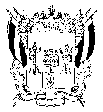 ТЕРРИТОРИАЛЬНАЯ ИЗБИРАТЕЛЬНАЯ  КОМИССИЯВЕСЁЛОВСКОГО РАЙОНАПОСТАНОВЛЕНИЕОб утверждении Положения о Контрольно-ревизионной службе при территориальной избирательной комиссии Веселовского районаВ соответствии со статьями 23 и 60 Федерального  закона  от 12 июня 2002 года № 67-ФЗ «Об основных гарантиях избирательных прав и права на участие в референдуме граждан Российской Федерации», статьями 11 и 48 Областного закона от 28 декабря  2005 года № 429-ЗС «О выборах глав муниципальных образований в Ростовской области», статьями 13 и 51 Областного закона от 8 августа 2011 года № 645-ЗС «О выборах депутатов представительных органов муниципальных образований в Ростовской области», статьями 14 и 44 Областного закона от 19 мая 2006 года № 483-ЗС «О местном референдуме в Ростовской области»,  в целях обеспечения деятельности Контрольно-ревизионной службы при Территориальной избирательной комиссии Веселовского района Ростовской области,Территориальная избирательная комиссия Веселовского района Ростовской области  постановляет:1. Утвердить Положение о Контрольно-ревизионной службе при территориальной избирательной комиссии Веселовского района Ростовской области (далее - Положение).2. Разместить настоящее постановление на интернет-странице территориальной избирательной комиссии Веселовского района.3. Контроль над выполнением настоящего постановления возложить              на заместителя Председателя  территориальной избирательной комиссии Веселовского района Л.Г.Ковтун.Председатель комиссии 					Т.Н.ЗамазееваСекретарь комиссии  						Е.Ю.ЦыганковаПриложение № 1к постановлению территориальной избирательной комиссии Веселовского района                                от 14 марта . № 74-8ПОЛОЖЕНИЕо Контрольно-ревизионной службе при территориальной избирательной комиссии Веселовский район1. Общие положения1.1. Контрольно-ревизионная служба при территориальной избирательной комиссии Веселовского района (далее - Служба) создается  территориальной избирательной комиссией Веселовского района (далее – Комиссия) на основании  статей 23 и 60 Федерального закона от 12 июня 2002 года № 67-ФЗ «Об основных гарантиях избирательных прав и права на участие в референдуме граждан Российской Федерации», статей 11 и 48  Областного закона Ростовской области от 28 декабря 2005 года № 429-ЗС «О выборах глав муниципальных образований в Ростовской области», статей 13 и 51 Областного закона Ростовской области от 8 августа 2011 года № 645-ЗС «О выборах депутатов представительных органов муниципальных образований в Ростовской области», статей 14 и 44 Областного закона Ростовской области от 19 мая 2006 года  № 483-ЗС «О местном референдуме в Ростовской области», положений иных федеральных законов, законов Ростовской области.1.2. Служба является постоянно действующим органом и сохраняет свои полномочия на время действия данного состава Комиссии. 1.3. В своей деятельности Служба руководствуется Конституцией Российской Федерации, федеральными конституционными законами, федеральными законами, указами Президента Российской Федерации, постановлениями Правительства Российской Федерации, законами и иными нормативными правовыми актами Ростовской области, нормативными правовыми актами Центральной избирательной комиссии Российской Федерации, Избирательной комиссии Ростовской области, Комиссии, настоящим Положением.1.3. Служба осуществляет свою деятельность в соответствии с планами мероприятий, календарными планами, утверждаемыми постановлениями Избирательной комиссии Ростовской области, территориальной избирательной комиссии Веселовского района, распоряжениями председателя Комиссии.1.4. При официальной переписке Служба использует бланки территориальной избирательной комиссии Веселовского района. 2. Порядок формирования Службы          2.1. Служба формируется из членов Комиссии с правом решающего голоса, а также руководителей и специалистов государственных и иных органов и учреждений (по согласованию с руководителями этих органов и учреждений), в том числе ОМВД России по Веселовскому району, ИФНС России по Ростовской области, Управления Федеральной службы государственной регистрации, кадастра и картографии по Ростовской области, Сберегательного банка Российской Федерации и других. 2.2. Руководителем Службы является, как правило, заместитель председателя Комиссии или один из членов Комиссии с правом решающего голоса. Заместителем руководителя Службы решением Комиссии назначается член Комиссии с правом решающего голоса.Другие лица включаются в состав Службы по письменному согласованию с соответствующими государственными и иными органами, с последующим утверждением на заседании Комиссии.2.3. В состав Службы не могут входить: депутаты законодательных (представительных) органов государственной власти и депутаты представительных органов муниципальных образований; выборные должностные лица органов государственной власти и органов муниципальных образований; кандидаты в депутаты законодательных (представительных) органов государственной власти, кандидаты в депутаты представительных органов муниципальных образований, кандидаты на выборные должности органов государственной власти и выборные должности органов муниципальных образований (далее – кандидаты);  уполномоченные представители и доверенные лица кандидатов; супруги и близкие родственники кандидатов; лица, находящиеся в непосредственном подчинении у кандидатов; уполномоченные представители и доверенные лица избирательных объединений, выдвинувших кандидатов; члены нижестоящих избирательных комиссий, комиссий референдума.2.4. Члены Службы назначаются и освобождаются постановлением Комиссии, в том числе члены Службы, являющиеся руководителями и специалистами государственных и иных органов и учреждений, -  по представлению руководителей этих органов и учреждений.         2.5. В период подготовки и проведения выборов глав и депутатов представительных органов муниципального  образования «Веселовский район», местного референдума, государственные и иные органы и учреждения по запросу Комиссии не позднее, чем через один месяц со дня официального опубликования (публикации) решения о назначении (проведении) выборов, в обязательном порядке направляют в распоряжение Комиссии руководителей и специалистов для работы в Службе.2.6. На срок работы в Службе специалисты, откомандированные в распоряжение Комиссии, освобождаются от основной работы на срок не менее двух месяцев. За ними сохраняются место работы, установленный должностной оклад и иные выплаты по основному месту работы. Им также может выплачиваться вознаграждение за счет средств, выделенных Комиссии на подготовку и проведение соответствующих выборов, референдума.2.7. Члены Службы направляются в командировки распоряжением председателя Комиссии по предложению руководителя Службы, либо его заместителя. Командировочные расходы оплачиваются за счет средств, выделенных Комиссии на подготовку и проведение выборов  глав и депутатов представительных органов муниципального  образования «Веселовский район», местного референдума.2.8. В случае прекращения полномочий членов Комиссии, входящих в состав Службы, их полномочия в Службе также прекращаются. Полномочия других членов Службы, прекращаются одновременно с освобождением их от занимаемой должности, а также по решению Комиссии. 2.9. В Службе могут формироваться рабочие группы по направлениям ее деятельности. 3. Задачи Службы3.1. Служба выполняет следующие задачи:3.1.1. Контролирует целевое расходование денежных средств, выделенных нижестоящим избирательным комиссиям, комиссиям референдума на подготовку и проведение соответствующих выборов, референдума.3.1.2. Контролирует источники поступления, правильность учета и использования денежных средств избирательных фондов кандидатов при проведении выборов глав и депутатов представительных органов муниципального образования «Веселовский район», фондов референдума при проведении местного референдума.3.1.3. Проверяет финансовые отчеты кандидатов на должности глав и кандидатов в депутаты представительных органов муниципальных образований, инициативных групп по проведению местного референдума. 3.1.4. Организует проверки достоверности представленных кандидатами сведений о гражданстве, судимости, образовании, доходах и об их источниках, об имуществе, принадлежащем им на праве собственности (совместной собственности),    об имуществе и обязательствах имущественного характера за пределами Российской Федерации, о вкладах в банках, ценных бумагах, а также сведений о расходах кандидатов на должности глав муниципальных образований, их супругов и несовершеннолетних детей. 4. Функции Службы 4.1. Служба выполняет следующие функции:4.1.1. Организация и обеспечение контроля:за соблюдением нижестоящими избирательными комиссиями, комиссиями референдума, кандидатами, инициативными группами по проведению референдума, избирательными объединениями законодательства Российской Федерации, законодательства Ростовской области, нормативных правовых  актов Центральной избирательной комиссии Российской Федерации и Избирательной комиссии Ростовской области, регулирующих финансирование соответствующих выборов, референдума;за целевым использованием денежных средств, выделенных нижестоящим избирательным комиссиям, комиссиям референдума, на подготовку и проведение выборов глав и депутатов представительных органов муниципального образования «Веселовский район», а также на обеспечение их деятельности, проведение местного референдума;за соблюдением порядка формирования избирательных фондов кандидатов при проведении выборов глав и депутатов представительных органов муниципального образования «Веселовский район», фондов референдума при проведении местного референдума, и расходованием средств этих фондов;за соблюдением участниками избирательной кампании, кампании референдума,  установленного порядка финансирования предвыборной агитации и агитации по вопросам референдума, осуществлением иных мероприятий, непосредственно связанных с проведением избирательной кампании, референдума;4.1.2. Участие в проверке: отчетов нижестоящих избирательных комиссий, комиссий референдума о поступлении и расходовании бюджетных средств, выделенных на подготовку и проведение соответствующих выборов, местного референдума;финансовых отчетов кандидатов при проведении  выборов глав и депутатов представительных органов муниципального образования «Веселовский район», инициативной группы по проведению местного референдума, инициативных агитационных групп при проведении местного референдума;сведений о гражданстве, судимости, образовании, размерах и источниках доходов кандидатов, о принадлежащих им вкладах в банках, акциях, ценных бумагах, ином участии в коммерческих организациях, об имуществе, принадлежащем кандидатам на праве собственности (совместной собственности), представляемых кандидатами в Комиссию;достоверности представленных сведений о принадлежащем кандидату, его супругу и несовершеннолетним детям недвижимом имуществе, находящемся за пределами территории Российской Федерации об источниках получения средств, за счет которых приобретено указанное имущество, об обязательствах имущественного характера за пределами территории Российской Федерации кандидата, а также сведения о таких обязательствах его супруга и несовершеннолетних детей;достоверности представленных кандидатами сведений о своих расходах, а также о расходах своих супруга и несовершеннолетних детей по каждой сделке по приобретению земельного участка, другого объекта недвижимости, транспортного средства, ценных бумаг, акций (долей участия, паев в уставных (складочных) капиталах организаций), совершенной в течение последних трех лет, если сумма сделки превышает общий доход кандидата и его супруга за три последних года, предшествующих совершению сделки, и об источниках получения средств, за счет которых совершена сделка;соблюдения кандидатами требований о запрете иметь счета (вклады), хранить наличные денежные средства и ценности в иностранных банках, расположенных за пределами территории Российской Федерации, и (или) владеть иностранными финансовыми инструментами.4.1.3. Подготовка и направление соответствующих запросов для проведения проверок сведений, указанных в пункте 4.1.2. настоящего Положения.4.1.4. Анализ, обобщение и подготовка сводной информации, выводов и предложений по результатам проверок сведений о гражданстве, судимости, образовании, имуществе, размерах и источниках доходов, представленных кандидатами в Комиссию, а также представляемых филиалом Сберегательного банка Российской Федерации (банка) сведений о поступлении и расходовании средств избирательных фондов кандидатов, фондов референдума.4.1.5. Подготовка информации о выявленных фактах недостоверности представленных кандидатами сведений с целью доведения ее до избирателей в соответствии с избирательным законодательством, направления в средства массовой информации для опубликования, а также размещения на информационных стендах в помещениях для голосования.4.1.6. Выявление пожертвований, поступивших с нарушением установленного порядка, подготовка по результатам проверок информации для направления в адрес кандидатов, уполномоченных представителей по финансовым вопросам кандидатов, уполномоченных представителей инициативной группы по проведению референдума, инициативных агитационных групп о необходимости возврата указанных пожертвований жертвователю или перечисления в доход соответствующего бюджета.4.1.7. Организация и обеспечение проведения мероприятий по выявлению фактов расходования средств на проведение избирательной кампании кандидатом, инициативной группой по проведению референдума, инициативными агитационными группами помимо соответствующего избирательного фонда, фонда референдума, подготовка предложений по привлечению к ответственности участников избирательного процесса, проведения референдума за нарушения порядка финансирования избирательных кампаний, кампаний референдума.4.1.8. Организация накопления и учета контрольных экземпляров печатных, аудиовизуальных агитационных материалов (или их копий), фотографий, иных агитационных материалов, представляемых в Комиссию кандидатом, инициативной группы по проведению референдума, инициативной агитационной группой при проведении местного референдума, в целях контроля их изготовления и распространением за счет средств соответствующих избирательных фондов. 4.1.9. Обработка имеющихся материалов на предмет уточнения соответствия оплаты стоимости выполненных работ (оказанных услуг), выявления фактов их занижения (завышения), определения полноты оплаты за изготовление и распространение агитационных материалов, а также соответствие фактического объема выполненных работ (оказанных услуг) объемам, указанным в первичных (учетных) финансовых документах. 4.1.10. Участие в обработке результатов мониторинга агитационных материалов, распространяемых через средства массовой информации, и иных агитационных материалов кандидатов, избирательных объединений,  (рекламные щиты, растяжки, бегущие строки и т.д.). 4.1.11. Направление обращений в правоохранительные органы для установления и пресечения распространения агитационных материалов, не содержащих сведений о заказчике и (или) изготовителе, установленных законодательством. 4.1.12. Анализ поступающих агитационных материалов в целях:- определения соответствия оплаты стоимости выполненных работ (оказанных услуг) по изготовлению и распространению агитационных материалов их фактической стоимости и выявления фактов ее занижения (завышения), а также соответствия фактического объема выполненных работ (оказанных услуг) объемам, указанным в первичных (учетных) финансовых документах; - выявления фактов оплаты стоимости изготовления агитационных материалов помимо средств соответствующих избирательных фондов, фондов референдума.4.1.13. Подготовка представлений в правоохранительные органы для установления лиц, совершивших противоправные действия по распространению агитационных материалов, и пресечения их незаконного распространения.4.2. Подготовка и вынесение на рассмотрение Комиссии материалов, касающихся: контроля целевого расходования бюджетных средств, выделяемых на подготовку и проведение выборов глав и  депутатов представительных органов муниципального образования «Веселовский район» и местных референдумов, за формированием и использованием средств избирательных фондов, фондов референдума;применения мер ответственности за финансовые нарушения, допущенные при проведении выборов глав и  депутатов представительных органов муниципального образования «Веселовский район», местных референдумов, кандидатам, а также к гражданам, должностным и юридическим лицам в порядке, предусмотренном законодательством Российской Федерации;проведенных проверок достоверности сведений, указанных в пункте 4.1.2. настоящего Положения;выявленных нарушений порядка финансирования при проведении предвыборной агитации; совершенствования своей работы.4.3. Взаимодействие с Контрольно-ревизионной службой при Избирательной комиссии Ростовской области и обмен информацией в целях повышения эффективности деятельности и организации работы Службы.  4.4. Участие в подготовке правовых актов Комиссии по вопросам, находящимся в ее компетенции.4.5. Представление сведений и обмен информацией при эксплуатации функциональной задачи «Контроль финансов» во время подготовки и  проведения выборов глав и  депутатов  представительных органов муниципального образования «Веселовский район». 4.6. Обеспечение контроля по устранению нарушений закона, правовых актов Центральной избирательной комиссии Российской Федерации, Избирательной комиссии Ростовской области, выявленных недостатков в ходе проверок расходования бюджетных средств, выделенных нижестоящим избирательным комиссиям, комиссиям референдума, на подготовку и проведение выборов глав и  депутатов представительных органов муниципального образования «»Веселовский район», местного референдума; формирования и использования средств избирательных фондов кандидатов, фондов референдума, а также проверки установленного порядка финансирования проведения предвыборной агитации в средствах массовой информации. 4.7. Рассмотрение по поручению председателя Комиссии заявлений и обращений   граждан, организаций по вопросам, находящимся в ведении Службы, направление по ним ответов в установленные законом сроки.4.8. Оказание организационно-методической помощи нижестоящим избирательным комиссиям, комиссиям референдума по вопросам, находящимся в компетенции Службы. 5. Руководство Службой5.1. Руководитель Службы:5.1.1. Осуществляет общее руководство Службой и несет ответственность за выполнение возложенных на нее задач.5.1.2. Представляет на утверждение Комиссии Положение о Службе, предложения по внесению в него изменений и дополнений.5.1.3. Организует работу Службы, созывает ее заседания и председательствует на них, вносит на рассмотрение Комиссии предложения, связанные с организацией и  совершенствованием работы Службы.  Определяет обязанности заместителя руководителя и членов Службы, дает им поручения.5.1.4. Утверждает состав рабочих групп по направлениям деятельности Службы, назначает их руководителей.  5.1.5. Организует выполнение решений Комиссии, распоряжений и поручений председателя Комиссии, выступает на заседаниях Комиссии и совещаниях по вопросам, находящимся в ведении Службы. Информирует Комиссию, ее председателя о работе Службы.5.1.6. Организует подготовку документов и иных материалов по вопросам, находящимся в ведении Службы.5.1.7. Представляет или поручает своему заместителю, иным членам Службы представлять Службу во взаимоотношениях с государственными и иными органами, учреждениями, организациями, кандидатами,  избирательными объединениями, инициативной группой по проведению референдума, инициативной агитационной группой.5.1.8. По поручению председателя Комиссии участвует или обеспечивает участие своего заместителя в заседаниях и совещаниях, проводимых государственными и иными органами, находящимися на территории Веселовского района.5.1.9. Подписывает документы Службы, относящиеся к ее ведению.5.1.10. Вносит на рассмотрение председателя Комиссии  предложения о привлечении к работе в Службе экспертов.5.1.11. Осуществляет иные полномочия, предусмотренные федеральным законодательством, законодательством Ростовской области и настоящим Положением.5.2. Заместитель руководителя Службы осуществляет полномочия в соответствии с установленными руководителем Службы обязанностями.6. Члены Службы6.1. Члены Службы:6.1.1. Обеспечивают качественное и своевременное выполнение возложенных на них обязанностей.6.1.2. Принимают участие в подготовке заседаний Службы, решении иных вопросов, находящихся в ведении Службы, отчитываются перед руководителем Службы о выполнении поручений и указаний.6.1.3. По поручению руководителя Службы или его заместителя участвуют в проверках соблюдения нижестоящими избирательными комиссиями, кандидатами, избирательными объединениями, инициативной группой по проведению референдума, инициативными агитационными группами федерального и регионального законодательства,  правовых актов Центральной избирательной комиссии Российской Федерации, Избирательной комиссии Ростовской области и Комиссии по вопросам, находящимся в ведении Службы.6.1.4. Принимают участие в составлении документов о финансовых нарушениях при проведении выборов, местного референдума и подписывают их, несут ответственность за достоверность сведений, указанных в этих документах.6.1.5. Обеспечивают контроль устранения недостатков, выявленных в ходе проверок расходования средств, выделенных нижестоящим избирательным комиссиям на подготовку и проведение выборов, местного референдума, за формированием и расходованием денежных средств избирательных фондов кандидатов при проведении выборов, фондов референдума при проведении местного референдума.6.1.6. На основании письменного обращения руководителя Службы получают от кандидатов, избирательных объединений, избирательных комиссий различных уровней, государственных и иных органов, учреждений, организаций, а также от граждан необходимые сведения и материалы по вопросам, находящимся в ведении Службы.6.1.7. Оказывают организационно-методическую помощь соответствующим избирательным комиссиям, комиссиям референдума по вопросам, находящимся в ведении Службы.6.1.8. Присутствуют по поручению руководителя Службы на заседаниях Комиссии при обсуждении вопросов ведения Службы.6.1.9. Участвуют в подготовке и проведении заседаний Службы, выступают на этих заседаниях.6.1.10 Заблаговременно информируют руководителя Службы, если по уважительной причине не могут присутствовать на заседании Службы.7. Заседания Службы7.1. Заседания Службы проводятся по мере необходимости и оформляются протоколами, которые подписываются руководителем Службы.7.2. Председательствует на заседании Службы ее руководитель, либо по его поручению заместитель руководителя Службы.  Председательствующий на заседании Службы оглашает повестку заседания и определяет порядок его ведения.7.3. Вопросы для рассмотрения на заседании Службы вносятся руководителем Службы, его заместителем и членами Службы. 7.4. На заседания Службы могут приглашаться кандидаты, уполномоченные представители избирательных объединений, представители избирательных комиссий, члены инициативной группы по проведению референдума, члены инициативных агитационных групп, представители средств массовой информации,  эксперты и другие специалисты.7.5. Председательствующий на заседании Службы оглашает повестку заседания, определяет порядок его ведения.7.6. Член Службы вправе на заседании Службы довести до сведения присутствующих членов Службы особое мнение по вопросу, рассматриваемому на заседании Службы, изложив его в письменной форме. 7.7.  Решения Службы принимаются на ее заседании большинством голосов от числа присутствующих членов Службы и вместе с особым мнением (если таковое имеется) доводятся до сведения Комиссии.8. Обеспечение деятельности СлужбыПравовое, организационное, документационное, информационное и материально-техническое обеспечение деятельности Службы осуществляют сотрудники Комиссии.9. Заключительные положения 9.1. Изменения и дополнения в настоящее Положение вносятся Постановлением территориальной избирательной комиссии Веселовского района в установленном порядке.9.2. Изменения и дополнения в Положение о Службе, разработанное на основе настоящего Положения, вносятся Постановлением Комиссии в установленном порядке. Председатель комиссии                                                                   Замазеева Т.Н.14 марта 2014 года№ 74-8п. Веселый